Name_________________________________________ Period_________ Date___________________SAE RecordsStart Up ChecklistDirections: As part of this agriculture class, you will be required to have and keep records on a SAE (Supervised Agricultural Experience) Project.  Use the checklist below to start your record book and receive full credit on your first assignment.Go to www.theaet.comLogin:Chapter #   UT0068Username: First Letter of first name followed by last name. Example = FPena (CASE sensitive) My username is_____________________________Password: Same as your user name for 1st login, then it’s whatever you changed it to. DON’T FORGET IT		Total______________/ 40 Points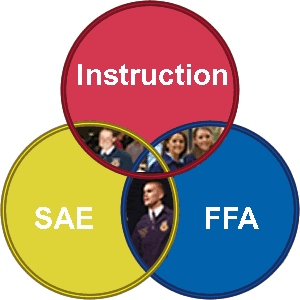 CriteriaPoints EarnedProfileAbout You – Click first two links and follow the directions.Your Activities – If you have served as an FFA officer click on these 2 links to enter your position, if not, skip to next step. /10 PtsSAE Experience Chosen & Entered**If you have more than one SAE project, you should enter each project separately-Click on “Experience Manager (SAE)” (under the profile tab) -Click on “Add New” (this is where you will create your SAE project)Experience category: choose closest relating category to your project areaSub category: Choose the closest sub categorySAE type: choose your categoryName: List the name of your project.  If you work at CAL Ranch, type “Cal Ranch”If you raise a pig for the fair, type “Market Hog 2010”Description: Describe your projectExample: I work for Anderson’s Dairy.  I milk 200 head of dairy cattle twice a week and help with the feeding, bedding, and care of the milk cows, and replacement heifers./10 PtsSAE Plan-From the “Experience Manager” click on the pencil button.  This is where you will create your SAE plan.-Enter the information about your project under each of the tabs, from your SAE plan worksheet. (Description, Time Investment, etc)-Follow the prompt at the top of EACH tab to know what to enter.**BE SURE TO SAVE BEFORE MOVING FROM TAB TO TAB OR IT WILL BE DELETED!!**-Spelling, grammar, and punctuation count!!      /10 PtsJournal: SAE Project Related ActivitiesSelect “Journal” from the menu at the top.Select “Time in your AET Experiences” Enter the date of the activityType: Select the name of your SAEActivity: List activity nameExample: Aggie Classic Club Calf SaleEnter description:Example: “I attended the Aggie Classic Club calf sale at the USU Animal Science Farm.”Enter the # of hours spent “Outside Class”Select “Save”** Enter at least 1 journals.  It can be anything you have done with your SAE project. /20 Pts*Note: FFA Members should also JOURNAL their FFA activity attendance as a “Time in Competition Activities,” or a “Time in other FFA Activities.”(use the calendar on the website homepage to find the correct dates)*Note: FFA Members should also JOURNAL their FFA activity attendance as a “Time in Competition Activities,” or a “Time in other FFA Activities.”(use the calendar on the website homepage to find the correct dates)